AGENDĂ- Dialog local sub egida inițiativei „Future of Europe” -„Noile tehnologii și digitalizarea: oportunități smart city & connectivity”20 februarie 2019, Muzeul Principia, Alba Iulia, România10:30 - 11:00 Înregistrarea participanților11:00 - 11:10	Warming-up și invitație la dialogDan Cărbunaru, moderator, director CaleaEuropeană.ro;- Participanții sunt invitați să răspundă la sondajul online „Exprimați-vă opinia privind viitorul Europei”; Prezentarea rezultatelor sondajului „Reflectând asupra Europei”;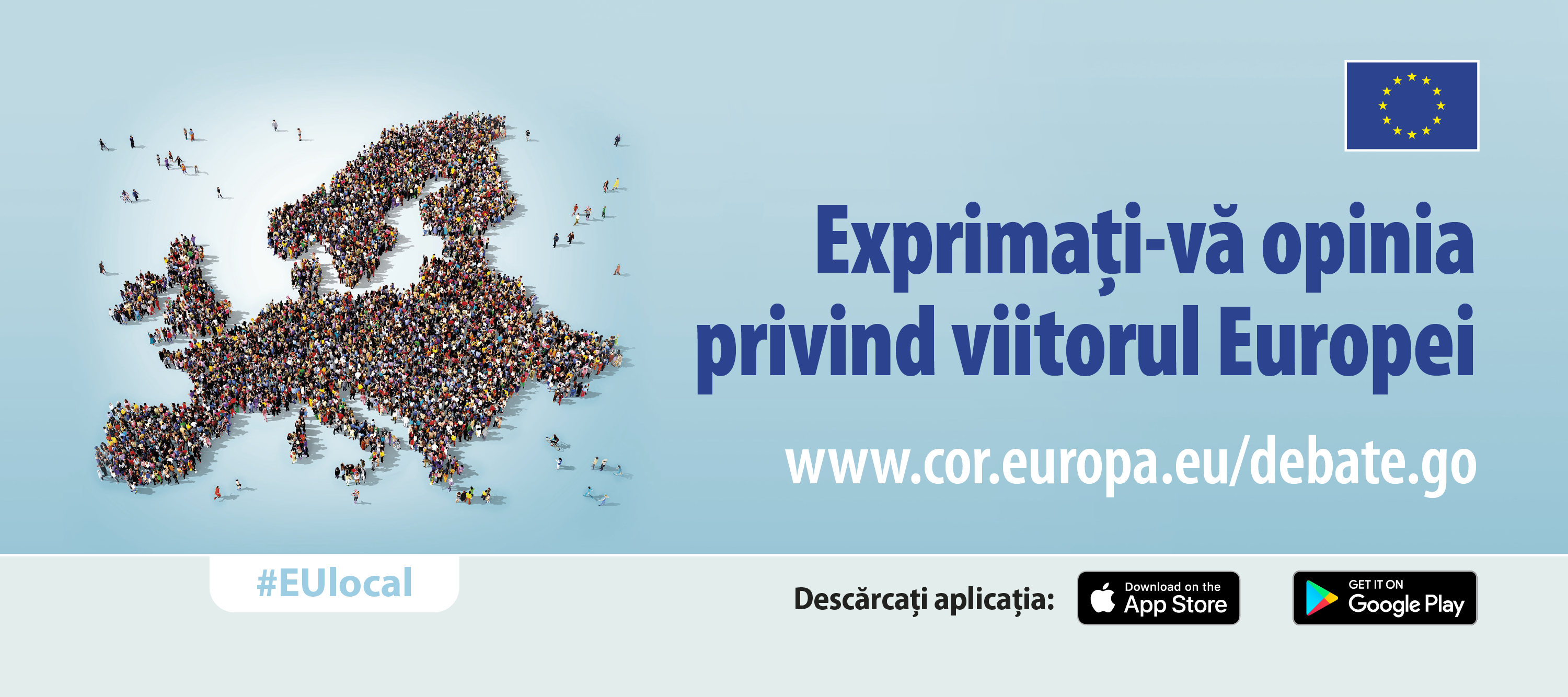 11:10 - 11:30	Cuvânt de deschidere. Drumul către Summitul European al Regiunilor și OrașelorRobert Negoiță, Președinte al Delegației Naționale a României la Comitetul European al Regiunilor, Primar al Sectorului 3 din București (PES, RO);Ion Dumitrel, Președinte al Consiliului Județean Alba, membru supleant al Delegației Naționale a României la Comitetul European al Regiunilor (PPE, RO);Mircea Hava, Primar al Municipiului Alba Iulia;Nicolaie Moldovan, City Manager al Municipiului Alba Iulia ;11:30 - 12:30	Dezbatere și dialog local privind noile tehnologii și digitalizarea: oportunități smart city & connectivity12:30 - 13:00 Concluzii13:00 - 14:00 Sesiune de Follow-up și Networking